Verksamhetsplan 2018
för
Blackeberg, Beckomberga, Nockebyhov och Olovslund
BBNO/LÄR&KAN Förskolor

          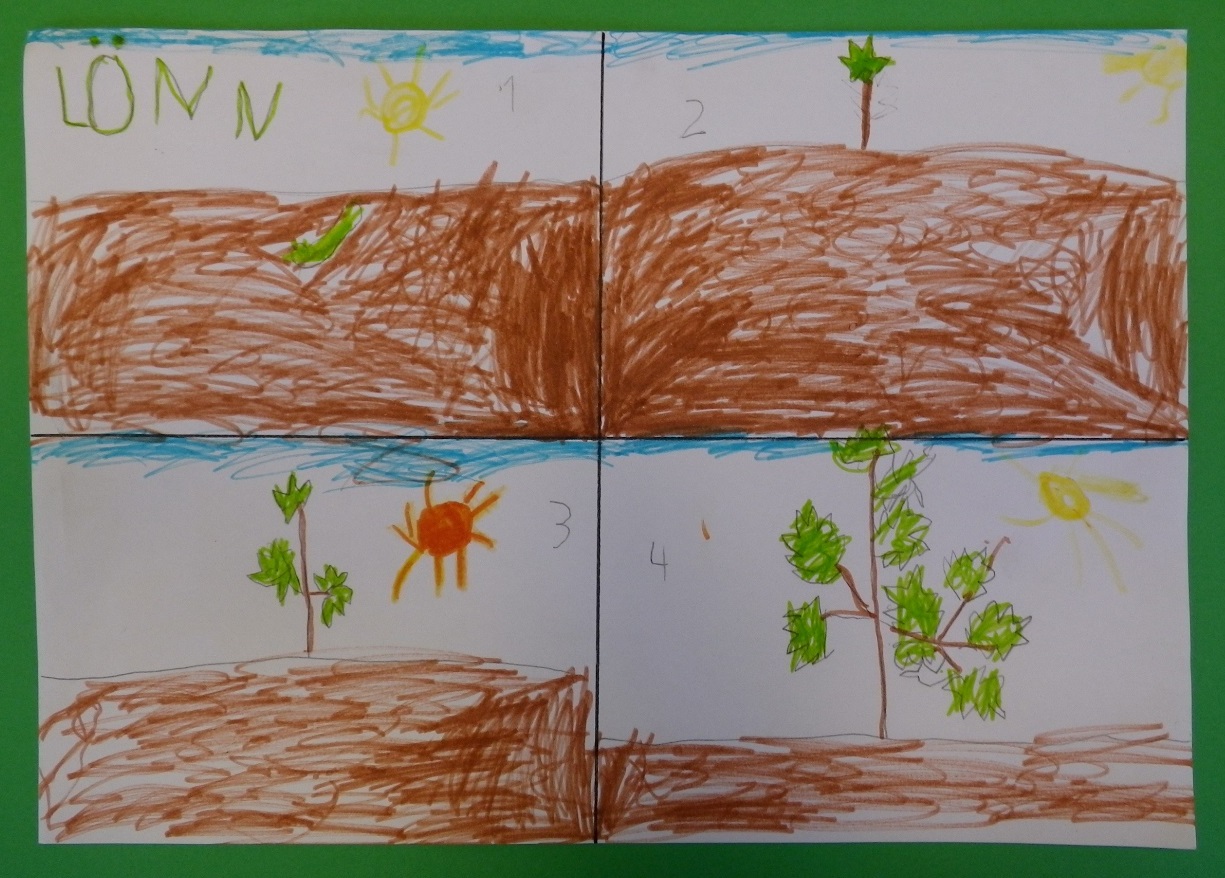 LÄR&KAN Förskolor treårsprojekt 2017 – 2020
”Hur kan barn och vuxna bygga en hållbar framtid tillsammans?”
- med fokus under 2017/2018 på ekologisk känslighet – barns känsla för ekologi och relation till vår naturBilagorBilaga 1: Organisationsplan 2017, 2018Förklaring till ordval
APT:
ArbetsPlatsTräff
Basmiljödokument:                       
Detta dokument är under utveckling. Detta är ett dokument som håller på att utformas av den pedagogiska ledningsgruppen i syfte att öka likvärdigheten av de pedagogiska miljöerna på alla fem förskolor. Dokumentet innehåller en basmiljö som alla fem förskolor behöver förhålla sig till.
Förskoleundersökningen:
Den ges ut årligen till alla vårdnadshavare inom Stockholm stad. Syftet är att de ska ha möjlighet att skatta sitt/sina barns pedagogiska verksamhet samt lämna synpunkter och åsikter.
Hundra språk (100 språk):
Barnens många olika sätt att uttrycka sig på, både verbalt och ickeverbalt. Barnen ges möjlighet att skapa mening och förståelse kring sin omvärld genom en mängd olika språk och estetiska uttryck.
Härvarande:
Ett aktivt deltagande av personalen i barnens utforskande processer.
IKT:
Informations- och kommunikationsteknik
IKT/administration:
Medarbetare med specialkompetens inom IKT med ett särskilt uppdrag att stötta och samarbeta med medarbetarna kring de digitala verktygen. Arbetar även med en del administrativa frågor samt enklare vaktmästararbeten.
IKT-verktyg (digitala verktyg):
Kamera, dator, projektor, OH, lärplatta, diktafon, interaktiv tavla, digitalt mikroskåpägg med mera.
Lekarbete:
Är en metod där barn har möjlighet att leka ostört tillsammans med en vuxen och där man tar tillvara barns förmåga att koncentrera sig i självvald lek och skapande verksamhet.
Medarbetare:
Innefattar alla personer som har någon form av tjänstebefattning inom BBNO/LÄR&KAN Förskolor. Under enhetsmålen när vi hänvisar till medarbetare menar vi personer som arbetar direkt i barngrupp.
Normkreativitet/normkritik:
Handlar om att granska och ifrågasätta språkliga och sociala normer utifrån sin egen praktik som innebär att människor kategoriseras i normala och undvikande identiteter.

Pedagogisk dokumentation:
Är ett förhållningssätt som ska genomsyra hela den pedagogiska verksamheten och ligga till grund för ett utforskande och processinriktat arbetssätt. Enhetens gemensamma process, projekt och dokumentationsmanual är ett verktyg och en resurs för kontinuerlig verksam-hetsutveckling och systematiskt kvalitetsarbete. Det handlar om att observera, dokumentera och reflektera i relation till människor, material och miljö samt utvärdera, analysera, följa upp och utveckla verksamheten. Det blir också ett verktyg för att se till att vi verkligen når upp till våra förväntade resultat och enhetsmål.
Pedagogiskt ansvarig (PA):
Ansvarar för den pedagogiska utvecklingen på sin förskola och ingår i enhetens pedagogiska ledningsgrupp.
Pedagogisk ledare:
Medarbetare som är vidareutbildad inom pedagogik med ett särskilt uppdrag att stötta och samarbeta med övriga medarbetare kring pedagogisk dokumentation, miljö och material med mera samt driva enhetens pedagogiska utveckling framåt tillsammans med förskolechef och övriga medarbetare. Leder den pedagogiska ledningsgruppen.
Portfolio:
Är en pärm som barnen äger och där sätts bland annat intervjuer, dokumentationer och reflektioner in från barnets välbefinnande under hela barnets vistelsetid på förskolan i syfte att synliggöra barnets lek, utveckling och lärande.
Utforskande och processinriktat arbetssätt:
Barnen arbetar ämnesöverskridande med kortare och längre projekt och stor vikt läggs vid början och själva processen under arbetets gång. Undersökandet är kreativt och lustfyllt och utgår från barnens intressen och önskemål.
Reggio Emilia:
Är en stad i Norra Italien som idag är känd världen över för sin pedagogiska filosofi på sina kommunala förskolor. Filosofin bygger på en djup respekt för barnet, ett medforskande av både barn och vuxna, ett lyssnande, reflektion samt hänsyn till olikheter.
Specialpedagog:
Medarbetare med specialkompetens inom specialpedagogik som har ett särskilt uppdrag att stötta och samarbeta med medarbetarna kring barn i behov av särskilt stöd. Erbjuder lek-arbete.
Transkulturalitet:
Detta begrepp innebär att det inte ska spela någon roll vem/vilka/vad som möts och att det inte skapas några förutfattade meningar utan att varje möte blir unikt utifrån olika förut-sättningar, miljöer och material.
Verksamhetsansvarig (VA):
En medarbetare som har den övergripande administrativa och organisatoriska uppdraget inom en verksamhet. Ingår i den administrativa ledningsgruppen.
Våra styrdokument:
Externa: Skollagen, Sveriges rikes lag, Läroplan för förskolan, Lpfö 98, rev 2016, FN:s barnkonvention, Ett Stockholm för alla - vision 2040, Stockholm stads Förskoleprogram, Diskrimineringslagen, Brommas värdegrund (HÖRA), Brommas jämställdhets- och mångfaldsplan, Modersmål och flerspråkighet inom Brommas förskolor, Handlingsplan för kemikaliesmart förskola, Kultur i ögonhöjd
Interna: Enhetens verksamhetsplan (EVP), Likabehandlingsplan/plan mot diskriminering och kränkande behandling, Enhetens process, projekt och dokumentationsmanual
WKI (Stockholm stads webbaserade kvalitetsindikator):
Arbetslagen använder WKI, en gång per termin, för att skatta och utvärdera sitt arbete. WKI består av fem nivåer, varav nivå tre uppnår läroplanens grundläggande krav och nivå fem uppfyller läroplanens alla strävansmål.
InledningEn positiv människosyn med fokus på varje barns individuella behov och utveckling i det 
livslånga lärandet är grunden för vår verksamhet.I BBNO/LÄR&KAN Förskolor vill vi att barn, vårdnadshavare och medarbetare ska känna glädje och gemenskap i sin förskola. Arbetet med barnen utgår från förskolans läroplan och vilar på demokratiska grunder. Alla våra fem förskolor bedriver en utforskande och kreativ verksamhet med fokus på lek och lärande och präglas av en tillitsfull och välkomnande miljö. Vi inspireras av Reggio Emilias pedagogiska filosofi. Barnen får, i mindre grupper, undersöka och fördjupa sig i olika ämnen/områden genom ett utforskat och processinriktat arbetssätt. Barnens tankar och lärande synliggörs och följs upp genom pedagogisk dokumentation. Alla barn är olika, alla är en del av förskolans verksamhet och finns med i ett sammanhang. Förskoleverksamheten med barn i behov av särskilt stöd har även en specialpedagogisk inriktning med hög personaltäthet. Vi vill att barnens vårdnadshavare känner delaktighet i verksamheten genom en ständig pågående dialog, veckobrev, pedagogisk dokumentation och olika former av samverkan.Vi ser oss som en ständigt växande och lärande organisation med entusiastiska och engagerade medarbetare med barnens bästa i fokus. Detta bidrar till arbetsglädje, att varje individ strävar efter att vilja göra sitt bästa och utvecklas. Våra interna nätverk har under åren gett medarbetarna inspiration och medinflytande. Vi har lyft begrepp som kvalité, meningsskapande, demokrati, delaktighet och inflytande. Ledarskapet är en prioriterad satsning i enheten vilket visar sig i att vi har goda förebilder i ledningsgruppen som aktivt och medvetet arbetar för att utveckla en god arbetsmiljö för både barn och medarbetare.
Verksamhet och målgrupperBeckomberga, Blackeberg, Nockebyhov och Olovslunds förskoleenhet (BBNO/LÄR&KAN Förskolor) är en kommunal enhet som omfattar fem förskolor och en öppen förskola. Förskolorna ligger med stor geografisk spridning inom Bromma; Beckomberga, Blackeberg, Nockebyhov och Olovslund.Öppna Förskolan är belägen i Blackeberg och är samlokaliserad med Barnavårdscentralen.MålgruppFörskoleverksamhet för barn i åldern 1-6 år vars vårdnadshavare förvärvsarbetar, studerar, är arbetslösa och aktivt söker arbete eller till följd av barns egna behov av stöd. Samt allmän förskola för barn 3-6 år.För vårdnadshavare som är hemma med sitt/sina barn finns den öppna förskolan att besöka.VolymAntal inskrivna barn 1-6 år under 2018 beräknas vara 300 barn per månad, under året. Av dessa barn har 38 % annat modersmål än svenska.

Öppna Förskolan har i genomsnitt 65 besökare per dag.Prioriterade mål Fortsätta utveckla vår ambition att bedriva en utforskande och kreativ verksamhet med fokus på lek och lärande så det innefattar ett helhetsperspektiv för barnens utveckling och lärande. Vi kommer att fortsätta arbetet med utvecklingen av våra pedagogiska miljöer, både inomhus och utomhus. Samt hur material och IKT samspelar med barnens intresse-områden i miljöerna, och användning av pedagogisk dokumentation i alla sammanhang. Under detta år kommer vi även att lägga extra stor vikt vid vårt likabehandlingsarbete med ett normkreativt perspektiv.Matematik, naturvetenskap och språkutveckling är de områden som alltid finns med i diskussioner, reflektioner och utvärderingar under året.Den process, projekt- och dokumentationsmanual som utarbetats till ett samlat dokument att förhålla sig till är implementerad och ligger till grund för det systematiska kvalitetsarbetet och utveckling av verksamheten.Enheten har gemensamt bestämt att, under en treårsperiod (2017 - 2020) fördjupa sig i vad en hållbar framtid kan vara i ett arbete med barnen, i syfte att få erfara, upptäcka och undersöka hur människan kan påverka miljön och bli ett med naturen. Under hösten 2017 har vi börjat utforska vad ekologisk känslighet kan innebära för barn och vuxna och under våren 2018 kommer barn och vuxna att fortsätta undersöka och utforska det begreppet tillsammans.MåluppfyllelseVi följer upp hur vi uppnår våra mål genom de indikatorer som stadsdelsnämnden och kommunfullmäktige formulerat. Vårt systematiska kvalitetsarbete baseras på process, projekt- och dokumentationsmanualen som innehåller; veckoreflektion, dokumentationer, arbetslagens uppföljningar genom längre och djupare reflektioner två gånger per läsår samt utvärderingar och resultatanalys av stadens årliga förskoleundersökning. Kvalitets-
redovisningen som skrivs läsårsvis ingår numera som en del i Tertialrapport 2 och bygger på ovanstående uppföljningar och utvärderingar som görs av verksamheten. Medarbetarna i förskolan genomför två gånger per år en självvärdering av kvalitetsindikatorn för förskolan som ger en uppfattning om förskolans förmåga att stödja barns utveckling och lärande.ArbetssättFörskolan bedriver en utforskande och kreativ verksamhet med fokus på lek och lärande och präglas av en tillitsfull och välkomnande miljö.För att nå vårt mål med en hållbar framtid använder vi oss av ett ämnesöverskridande, utforskande och processinriktat arbetssätt där närmiljön och staden blir viktiga fokus-områden. Barnen utforskar, upptäcker och lär av varandra utifrån sina egna förutsättningar i olika grupper och sammanhang.Arbetet med barnen i mindre grupper är gynnsamt ur fler perspektiv. Barnen får ett större talutrymme och tid för reflektion. De får undersöka ett område/ämne, dra slutsatser och kommunicera sina tankar och upptäckter. Att arbeta i mindre grupper ger barnen tillfälle att skapa och fördjupa relationer med andra barn och vuxna.I enheten arbetar en specialpedagog som arbetar med barn i behov av särskilt stöd i form av handledning till personal, lekarbete med barn och viss fortbildning i detta.Vi arbetar med en inskolningsform där vårdnadshavare är aktiva i verksamheten tillsammans med sitt/sina barn under några dagar.Trender, förändringar och utvecklingsområdenBristen på behöriga förskollärare innebär en konkurrenssituation för både den kommunala och privata sektorn. För att bibehålla kvalité och en hållbar verksamhet har alla barngrupper minst en förskollärare och två barnskötare. När en förskollärare slutar och det är svårt att rekrytera en ny ger vi en kompetent barnskötare ett tillförordnande under rekryteringstiden.Under våren kommer vi utöka förskolan Söderberga Allé med tio barn och anställa två nya medarbetare.Våra pedagogiska ledare arbetar i nätverksgrupper med att fördjupa ett utforskande och reflekterande arbetssätt inom enheten. Det ska leda till att alla barn har tillgång till en kreativ, inspirerande och utmanande miljö där de kan arbeta med intresseområden under hela dagen.Våra pedagogiska caféer för enhetens alla förskollärare, tillsammans med pedagogiska ledare och förskolechef, kommer efter positiv utvärdering att fortsätta under 2018, två gånger per termin. Syftet med dessa caféer är att förskollärarna ska ges möjlighet att föra diskussioner och reflektioner kring utvecklings- och kvalitetsfrågor, aktuell forskning, kompetensutbyte med mera.Det pågående utvecklingsarbetet av IKT kommer under våren 2018 ingå som en del i utvecklingen av de pedagogiska miljöerna inom enheten. Vi kommer även att ha workshops för våra medarbetare inom detta. Under hösten 2018 kommer förskoleportalen att sättas i bruk i Bromma vilket innebär att vi kommer att fokusera extra på att introducera denna till våra medarbetare.Det finns en mindre ojämnhet i verksamheternas resultat av förskoleundersökningen 2017. Vårt mål är att alla vårdnadshavare har god kännedom om sitt/sina barns verksamhet, utveckling och lärande. För att skapa tillit och förtroende mellan förskola och vårdnads-havare är det viktigt med öppenhet och kommunikation. Styrdokument och dokumentationer av barnens aktiviteter/lärprocesser finns tillgängliga och synliga på alla förskolor. Vi kommunicerar och informerar vårdnadshavare kring barnens utveckling och lärande framförallt genom daglig och veckovis digital information.Ledningsgruppen arbetar med övergripande strategiska verksamhetsfrågor som styr mot en gemensam riktning av våra organisatoriska och pedagogiska ställningstaganden.Lagar och styrdokumentArbetet med barnen styrs av skollagen, barnkonventionen, förskolans läroplan, stadens förskoleplan, kommunfullmäktiges budget, stadsdelsnämndens verksamhetsplan, enhetens verksamhetsplan och likabehandlingsplan/plan mot diskriminering och kränkande behandling. Utifrån detta skriver varje förskola en likabehandlingsplan/plan mot diskriminering och kränkande behandling.Ekonomiska förutsättningarAntalet inskrivna barn ger våra ekonomiska förutsättningar.Avläsning av antalet inskrivna barn varje månad ger stora konsekvenser i de ekonomiska förutsättningarna för verksamheten.Sammanlagd budget:40 991 779 krAnslagsfinansiering är en förutsättning för Öppna förskolans verksamheter.
Ledning och styrningResultatbaserad styrningI våra utvärderingar har vi flyttat fokus från vad vi gör till vad vi åstadkommer för barnen på våra förskolor. Med stöd av indikatorer mäter vi det arbete och de insatser som utförs som resulterar i att målen med insatserna uppnås. Vi styr arbetet mot att i största möjligaste mån använda arbetssätt och insatser som ger goda resultat, för att ha en verksamhet med mycket god kvalitet, i enlighet med Bromma Stadsdelsförvaltnings nämndmål.Gemensam värdegrundBromma stadsdelsförvaltnings värdegrund utgår från de fyra värdeorden Helhetstänkande, Öppenhet, Respektfullt bemötande och Ansvar (HÖRA). I linje med dessa värdeord har vår enhet en värdegrund "I vår enhet har alla människor ett likt värde oavsett bakgrund och förutsättningar. Verksamheten grundas på öppenhet, respekt, solidaritet, ansvar och självständighet". Utifrån dessa ord har alla medarbetare tillsammans med ledning utarbetat en förebyggande konflikthanteringsstrategi:Öppenhet och Solidaritet
Våra olikheter är en tillgång. Om vi alla tyckte lika skulle ingen utveckling ske här på arbetet.  Det är självklart att våra olikheter ibland skapar konflikter. Vi ser det som en naturlig del av tillvaron på vår arbetsplats.Respekt
Vi har respekt och förståelse för varandra och ser olikheter som en tillgång. Vi har en atmosfär där vi kan ta upp konflikter och vara säkra på att bli professionellt bemötta. Detta ska vi känna oss trygga med.Självständighet
Vi pratar med varandra och inte om varandra. Vi tar upp meningsskiljaktigheter direkt med berörd person.Ansvar
Det är allas ansvar att förebygga och hantera konflikter. Det är vidare allas ansvar att informera närmaste chef om en pågående eller begynnande konflikt.Det är chefens ansvar att agera och det är allas ansvar att gemensamt söka kreativa lösningar i konstruktiv anda.Värdegrunden och den förebyggande konflikthanteringsstrategin tjänar som en "kompass" i det dagliga arbetet och utgör en gemensam nämnare för alla medarbetare. Utifrån värdegrunden, förebyggande konflikthanteringsstrategin och övriga styrdokument har enheten utarbetat en likabehandlingsplan/plan mot diskriminering och kränkande behandling. Med enhetens gemensamma plan som grund har sedan varje verksamhet formulerat en egen plan där barnen blir delaktiga i det arbetet och vårdnadshavarna informerade. Dessa planer följs upp och skrivs om en gång per år. På enhetsnivå har vi ett jämställdhet- och mångfaldsombud i alla våra verksamheter, de träffas några gånger per termin för att ser över hur vår enhet arbetar med dessa frågor.Enhetens organisation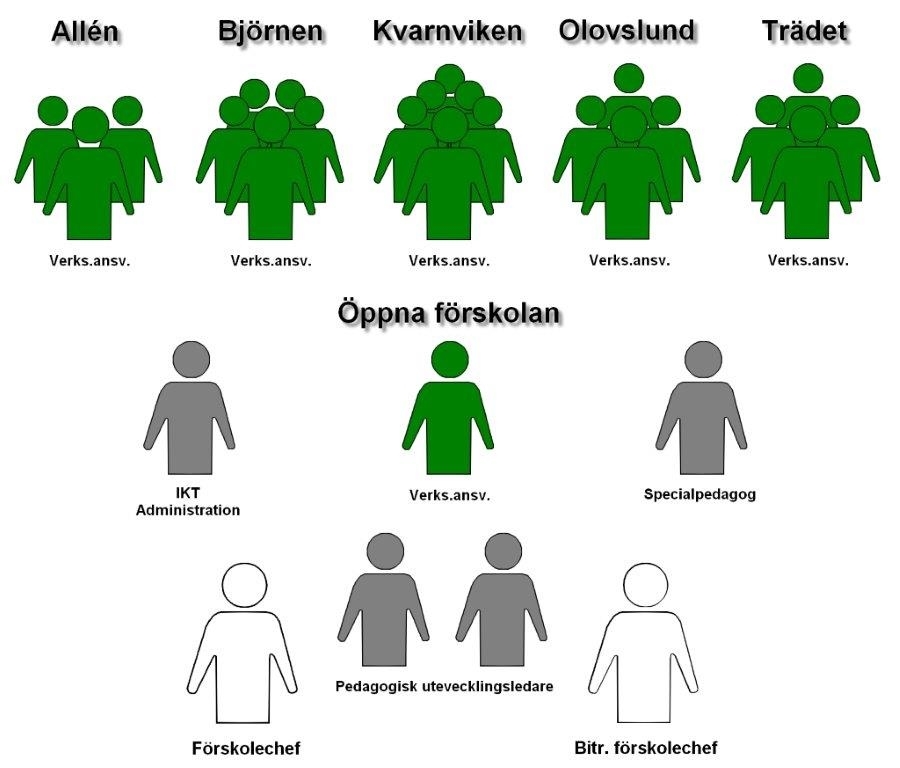 Enhetens ledningsfunktioner består av en förskolechef och en biträdande förskolechef. Som "språkrör" och verktyg för samverkan mellan ledning och verksamhet finns ledningsgruppen. Den består av förskolechef, biträdande förskolechef samt sex verksamhetsansvariga och fem pedagogiskt ansvariga, som har ett övergripande ansvar på respektive verksamhet. Verksamhetsansvariga deltar i den administrativa ledningsgruppen som leds av förskolechef och de pedagogiskt ansvariga deltar i den pedagogiska ledningsgruppen som leds av pedagogisk ledare. Ledningsgruppen träffas varje vecka och för diskussioner kring strategi, pedagogiska utvecklingsfrågor för hela enheten och för kollegial handledning/coachning. När det var tredje fredag handlar om coachning deltar den administrativa ledningsgruppen några gånger och den pedagogiska ledningsgruppen några gånger.Vecka ett: Strategiska frågor; budget, personalstatus och organisation
Vecka två: Pedagogiska utvecklingsfrågor
Vecka tre: Kollegial handledning/coachning samt individuella coachningsamtalSamverkansgrupp bestående av förskolechef, biträdande förskolechef, enhetens ombud för kommunal och representanter för var och en av de fackliga organisationerna i enheten, träffas 8 gånger per år.APT i varje enskild verksamhet därefter gemensamt APT för enhetens alla medarbetare, en gång per månad (10 gånger per år).Nätverk; förskollärare och barnskötare deltar i enhetens interna förskollärar- och barnskötarnätverk för att diskutera och driva den pedagogiska utvecklingen i respektive verksamhet.Köksgrupp; träffas några gånger per termin, ett forum för enhetens ekonomibiträden, kök, tillsammans med biträdande förskolechef, där menyer, matbudget och egenkontroll diskuteras.MedarbetarnaI enheten arbetar följande yrkeskategorier; förskollärare, barnskötare, specialpedagoger, pedagogiska ledare, ekonomibiträde, kök och lokalvårdare. Förskolechef, heltid Biträdande förskolechef, heltid Pedagogisk ledare, heltid Pedagogisk ledare, deltid Specialpedagog, heltid IKT/administration, deltid Medarbetare förskolor, 55,3 heltidstjänster Behöriga förskollärare, 41 % Medarbetare Öppna Förskolan, 3,30 heltidstjänster Ekonomibiträde, kök, 4,75 heltidstjänster Lokalvårdare, 3 heltidstjänsterPersonal med annat modersmål än svenska, 35 %.Samverkan med myndigheter och andra organisationerPersonalen i förskolan samverkar med externa verksamheter som till exempel; habilitering Norrtull, Autism teamet och Syncentrum för arbetet med barn i behov av stöd.Personalen i öppna förskolan samverkar med barnavårdscentralen (BVC), socialtjänsten och biblioteket i Blackeberg.Barnens övergång till skolan är ett samarbete mellan LÄR&KAN Förskolor och de närliggande skolorna i respektive område.UtbildningsförvaltningenStockholms universitetSödertörns högskolaMiljöförvaltningenSisab


KF:s inriktningsmål:1. Ett Stockholm som håller sammanKF:s mål för verksamhetsområdet:1.1 Alla barn i Stockholm har goda och jämlika uppväxtvillkorNämndmål:1.1.1 Barn vistas i pedagogiska miljöer som skapar goda förutsättningar för det livslånga lärandetBeskrivningFörskolans uppdrag är att skapa goda förutsättningar för det livslånga lärandet. Lärmiljöerna ger barnen förutsättningar till ett lustfyllt och utforskande lärande. I begreppet lärmiljö innefattas både den fysiska och den sociala lärmiljön inomhus och utomhus. Det finns idag stora variationer kring förskolornas förutsättningar att skapa kreativa och utforskande miljöer för alla barn. I arbetet med att använda digitala verktyg på ett sätt som stimulerar utveckling och lärande finns en stor utbildningsutmaning inom förskolan för att alla, både medarbetare och barn, ska få en adekvat digital kompetens. Våra medarbetare är den viktigaste nyckeln till hög kvalitet och vi ska skapa goda förutsättningar för ett hållbart medarbetarskap. Ett viktigt uppdrag de kommande åren är att skapa en likvärdig förskoleverksamhet med god kvalitet.Enhetsmål:Barnen i BBNO/LÄR&KAN Förskolor vistas i kreativa och estetiska pedagogiska miljöer som inspirerar och utmanar till lek, utforskande och lärandeFörväntat resultatI den pedagogiska miljön arbetar barnen med variation och mångfald av olika kommunikationsformer och estetiska uttryck
Barnen använder material som är hållbart, normkreativt, fantasifullt, ostrukturerat och som ger stöd i den lärandeprocess som pågår

Arbetslagen skattar sig på minst 3 av 5 när det gäller "Pedagogisk miljö och material" (WKI)
Resultatet av påståendet i den årliga förskoleundersökningen "Jag upplever att den pedagogiska miljön på mitt barns förskola uppmuntrar till lek, utveckling och lärande" (88 %) bibehålls eller ökar i procentsats från föregående årArbetssättVi inom BBNO/LÄR&KAN Förskolor:
- bjuder in och inspirerar barnen att vara delaktiga i miljöns utformning och innehåll
- gör tillägg i miljön efter barngruppens behov, intressen, önskan samt den nutidskultur som speglar vårt samhälle och upptar barnens tid och tankar idag
- skapar medvetet tillsammans med barnen en miljö som alla känner sig inkluderad i, har tillgång till och kan lyckas i
- använder utomhusmiljön med skogen, ängen, parken och staden som utvidgade pedagogiska rum

- arbetslagen använder sig av process, projekt och dokumentationsmanualen som ett verktyg för att observera och dokumentera barnens intressen och lärprocesser i miljön samt för att fördjupa miljöns utformning och innehåll
- erbjuder barnen en mångfald av möjligheter i miljön; kommunikativa, naturvetenskapliga, motoriska, estetiska med mera
- samarbetar med en konstnär som inspirerar barn och personal inom olika estetiska uttryck

- använder WKI och den årliga förskoleundersökningen som underlag för att reflektera kring och utveckla miljön
- arbetar för att färdigställa ett basmiljödokument i syfte att öka likvärdigheten på enhetens fem förskolor
- utformar våra miljöer utifrån teorier om att lärandet sker i samspel med andra barn, vuxna, miljö och material
- utför pedagogiska miljöronder på varje förskola (1 ggr/år) där basmiljödokumentet fungerar som underlag
- låter oss inspireras av andras pedagogiska miljöer, både internt och externt samt läser de senaste böckerna och håller oss uppdaterad kring den senaste forskningenResursanvändningGenerella resurser:
Barnen
Medarbetarna
Pedagogisk och specialpedagogisk ledare
IKT/administration
Administrativ och pedagogisk ledningsgrupp
Strategigruppen
Digitala verktyg
Enhetens process, projekt och dokumentationsmanual
Enhetens interna nätverk
Enhetens interna pedagogiska caféer för förskollärare
Vårdnadshavare
Utvecklingstid/reflektionstid
Förskolans lokaler och utomhusgård
Närmiljön/staden
Våra styrdokument, interna och externa
Enhetens strategipärm
Litteratur/forskning
Kurser/föreläsningar
Interna och externa studiebesök
Avtalade inköpsställen

Specifika resurser utifrån enhetsmål:
- enhetens basmiljödokument, som är under utveckling
- inhyrd konstnär
- litteratur till ex. Pedagogisk miljö i tanke och handling, skriven av Linda Linder (red), Uteverksamhetens möjligheter av Sanne BjörklundUppföljningGenerell uppföljning:
Uppföljningsarbetet sker på flera nivåer; i barngruppen, i arbetslagen, med vårdnadshavare, på hela förskolan, i enhetens två ledningsgrupper samt i strategigruppen. Vi har flera arbetssätt/underlag för uppföljning vilket vi anpassar utifrån uppföljningsområde.

- BBNO/LÄR&KAN Förskolors dokument om systematiskt kvalitetsarbete med bland annat årshjulen och process, projekt och dokumentationsmanualen med mera

Arbetslagen/förskolan gör kontinuerlig uppföljning utifrån enhetsmål och förväntade resultat:
- reflektioner, 1 ggr/v
- utvecklingstid för förskollärare
- APT, 1 ggr/mån
- storreflektion tillsammans med pedagogisk ledare, 1 ggr/år
- kontinuerliga intervjuer och reflektioner tillsammans med barnen
- självskattning med WKI som grund, 2 ggr/år, 1 ggr med förskolechef och pedagogisk ledare
- uppföljningsfrågor utifrån enhetsmål och de förväntade resultaten, 1 ggr/år
- ombudsmöten för specifika områden
- uppföljning av föräldramöten, förskoleundersökningen och våra olika styrdokument på intern och extern nivå
De båda ledningsgrupperna gör kontinuerlig uppföljning i början och slutet av varje termin. Strategigruppen gör kontinuerliga uppföljningar.

Specifik uppföljning av enhetsmål:
- pedagogiska miljöronder tillsammans med chef och pedagogisk ledare, 1 ggr/år

Uppföljningsfrågor för att säkerställa att de förväntade resultaten blir uppnådda:
- Vilka variationer av olika kommunikationsformer och estetiska uttryck har vi erbjudit barnen att ta del av under terminen? Vilka tillägg har vi gjort som har varit gynnsamma?
- Hur har förskolan bidragit till att barnen har givits möjlighet att utforska material som är hållbart, normkreativt, fantasifullt och ostrukturerat? Vilka material har erbjudits?
- Vad har varit lyckosamt, vad behöver vi tänka på och utveckla samt vad kan vi ta med oss in i nästkommande projektperiod?

Utifrån analyser av resultaten från de olika uppföljningsunderlagen identifieras både enhetens styrkor och förmågor samt utvecklingsområden som bildar enhetsmål och förväntade resultat i kommande års verksamhetsplan. Detta utgör också underlag för verksamhetsberättelse och tertialrapporter.Utveckling
- arbeta för att alla medarbetare känner sig bekväma med process, projekt och dokumentationsmanualen som ingår i vårt systematiska kvalitetsarbete
- arbeta vidare med vårt basmiljödokument så att det täcker alla områden av vår pedagogiska miljö
- fortsätta utveckla närmiljön och staden som utvidgade pedagogiska rum och möjligheter
- fortsätta utveckla relationen och dialogen till naturen samt att bygga broar mellan inne- och uteverksamheten
- utveckla vårt transkulturella och normkreativa perspektivNämndmål:1.1.2 Barn erövrar nya erfarenheter, kunskaper och färdigheter utifrån sina egna förutsättningarBeskrivningVarje barn har rätt att få känna sig betydelsefullt och uppleva sitt eget och allas lika värde. Barnen ska mötas i en förskoleverksamhet där det råder ett öppet och demokratiskt klimat. I arbetet med detta behöver metoder och processer för barns delaktighet förädlas och utvecklas. Förskolorna ska samverka med vårdnadshavare för barnets bästa. Övergången mellan förskola och skola ska hanteras i enlighet med planen för övergång mellan förskola och skola.

Förskoleverksamheten ska vara tillgänglig och utformad så att alla barn ges lika möjlighet att utvecklas utifrån sina egna förutsättningar. För att alla barn ska få det stöd i sin utveckling och i sitt lärande de har rätt till krävs ökad kunskap och anpassning i lärmiljön. Det förebyggande arbetet mot diskriminering, trakasserier och kränkande behandling fortsätter och intensifieras med likvärdigt hög kvalitet.Enhetsmål:Barnen i BBNO/LÄR&KAN Förskolor får vistas i ett sammanhang där ett utforskande arbetssätt med pedagogisk dokumentation som verktyg är grunden för den pedagogiska verksamhetenFörväntat resultatBarn och personal deltar och reflekterar tillsammans över den pedagogiska dokumentationen
Barnen använder digitala verktyg i sitt utforskande av omvärlden
Varje barn deltar i ett utforskande fördjupande arbete

Arbetslagen skattar sig på minst 3 av 5 när det gäller "Barns språkliga och matematiska utveckling" (WKI)
Resultaten av påståendena i den årliga förskoleundersökningen "Jag upplever att mitt barn uppmuntras till att utveckla sitt språk" (89 %), "Jag upplever att mitt barn uppmuntras att utveckla sitt matematiska tänkande" (83 %), "Jag upplever att mitt barn använder digitala verktyg/hjälpmedel i sitt lärande" (79 %) och "Mitt barns utveckling och lärande dokumenteras och synliggörs" (80 %) bibehålls eller ökar i procentsats från föregående årArbetssättVi inom BBNO/LÄR&KAN Förskolor:
- erbjuder barnen att ta del av och vara inkluderad i kortare och längre ämnesöverskridande, utforskande och processinriktade projektarbeten
- erbjuder barnen arbete i mindre grupper där de har möjlighet att mötas, skapa och komma i dialog med sin omvärld
- ansvarar för att ta ut den pedagogiska riktningen som är grundad på och utgår från barnens egna tankar, idéer, frågeställningar, hypoteser och teorier
- reflekterar kontinuerligt tillsammans med barnen för återkoppling och fördjupning

- arbetar för att barnen ska vara delaktiga i sin egen dokumentation och sina egna lärprocesser
- utgår från teorier om att lärandet sker i samspel med andra barn, vuxna, miljö och material
- ser förskolan som en demokratisk arena där mötesplatser och oemotståndliga zoner skapas och iscensätts i olika kommunikativa, lustfyllda och kreativa sammanhang
- erbjuder barnen medforskande, lyssnande och härvarande vuxna som ger barnen tid och utrymme för samtal, reflektioner, kritisk granskning, förhandling och att uttrycka sina tankar och åsikter
- arbetar aktivt och medvetet för att barnens kreativa och skapande lek, rutinsituationer samt utforskande processer ska bilda en helhet och gå som en röd tråd genom hela den pedagogiska verksamheten

- ställer öppna och produktiva frågor till barnen som bidrar till att barnen utvecklar sin uppmärksamhetsförmåga, logiskt och matematiskt tänkande, skapar sig egna teorier och hypoteser med mera
- arbetslagen använder sig av process, projekt och dokumentationsmanualen som ett verktyg för att observera och dokumentera barnens intressen, lärprocesser, tankar och funderingar för att fördjupa verksamheten tillsammans med barnen
- erbjuder barnen olika digitala verktyg för att skapa mening, kunskap och förståelse för sin omvärld
- använder WKI och förskoleundersökningen som underlag för att reflektera kring och fördjupa verksamhetens syfte och innehåll
- låter oss inspireras av andras, både interna och externa, fördjupande projektarbeten tillsammans med barnenResursanvändning
Se generella resurser för enhetsmål 1

Specifik resurs för enhetsmål:
- enhetens process, projekt och dokumentationsmanualUppföljning
Se generella uppföljningsmetoder för enhetsmål 1

Specifik uppföljning av enhetsmål:
Uppföljningsfrågor för att säkerställa att de förväntade resultaten blir uppnådda:
- Hur/på vilket sätt har vi använt enhetens process, projekt och dokumentationsmanual? Vilka metoder för reflektion har vi använt oss av, både i barn- och personalgruppen?
- Vilka utforskande och fördjupade projektarbeten har barnen deltagit i? Har alla barn varit inkluderade?
- Vad har varit lyckosamt, vad behöver vi tänka på och utveckla samt vad kan vi ta med oss in i nästkommande projektperiod?

Utifrån analyser av resultaten från de olika uppföljningsunderlagen identifieras både enhetens styrkor och förmågor samt utvecklingsområden som bildar enhetsmål och förväntade resultat i kommande års verksamhetsplan. Detta utgör också underlag för verksamhetsberättelse och tertialrapporter.Utveckling
- arbeta för att alla medarbetare känner sig bekväma med process, projekt och dokumentationsmanualen som ingår i vårt systematiska kvalitetsarbete
- utveckla observations och dokumentationsarbetet tillsammans med barn och medarbetare
- fortsätta utveckla både den tekniska och den pedagogiska användningen av de digitala verktygenKF:s mål för verksamhetsområdet:1.6 Alla stockholmare har nära till kultur och eget skapandeNämndmål:1.6.1 Barn, vuxna och äldre har nära till eget skapande och kulturBeskrivningAlla Brommabor, oavsett ålder, kön och funktionsvariationer, har likvärdig tillgång till kulturupplevelser och eget skapande. I förskolan genomsyrar kultur och skapande aktiviteter barnens vardag. Förskoleverksamheten följer stadens program för barn- och ungdomskultur, Kultur i Ögonhöjds riktlinjer om kultur för, av och med barn. Barn och ungdomar i fritidsgård och parklek är involverade i planeringen av kulturaktiviteter. 

Inom äldreomsorgen har de boende tillgång till olika former av kulturupplevelser, och för boende i ordinärt boende finns aktiviteter på de öppna verksamheterna tillgängliga. 

Det lokala kulturlivet fortsätter att utvecklas genom att kulturnätverk och föreningsliv stöttas och uppmuntras. Aktiviteter öppna för alla arrangeras på bland annat Medborgarkontoret men också på andra platser inom stadsdelsområdet. Vissa av dessa riktar sig till en bredare målgrupp medan andra är mer riktade.Enhetsmål:Barnen i BBNO/LÄR&KAN Förskolor ges möjlighet att uttrycka sig genom olika kulturella uttrycksformer och ta del av professionell kulturFörväntat resultatBarnen använder olika kommunikativa och estetiska uttrycksformer för att, på ett fördjupat sätt, söka och skapa dialog med sin omvärld, andra barn och vuxna, miljö och material
Barnen tar del av professionell kultur minst en gång per termin

Arbetslagen skattar sig på minst 3 av 5 när det gäller "Skapande verksamhet" (WKI)
Resultaten av påståendena i den årliga förskoleundersökningen "Jag upplever att mitt barn uppmuntras till att utveckla sin förmåga att skapa och uttrycka sig i olika former" (92 %) bibehålls och "Jag upplever att förskolan ger mitt barn möjlighet att ta del av och möta olika sorters kulturutbud på och utanför förskolan" (74 %) ökar i procentsats från föregående årArbetssättVi inom BBNO/LÄR&KAN Förskolor:
- skapar en medveten pedagogisk miljö som ger barnen tillåtelse, möjlighet och utrymme för ett rikt eget skapande, både individuellt och tillsammans med andra barn och vuxna
- skapar en tillåtande miljö där barns lek och fantasi får ta plats och flöda fritt
- uppmuntrar och värdesätter estetiska och kroppsliga uttryck såsom skapande, drama, gestaltning, dans och musik med mera
- samarbetar med en konstnär som inspirerar barn och personal inom olika estetiska uttryck
- erbjuder barnen att skapa dialog med omvärlden genom olika analoga och digitala verktyg

- värdesätter barnens kulturskapande på förskolan genom att bland annat estetiskt synliggöra dokumentationer och alster i förskolans inomhusmiljö
- uppmuntrar och inspirerar barnen till att själva skapa sina dokumentationer på valfritt sätt och efter egen lust, förmåga och förutsättning
- erbjuder barnen att ta del av både sin egen kultur som andra människors kulturer och traditioner
- erbjuder varje barn med familj att ta del av och vara delaktig i olika högtider/
traditioner/sammankomster som förskolan ordnar

- arbetslagen använder sig av process, projekt och dokumentationsmanualen som ett verktyg för att observera, dokumentera och synliggöra barnens lärprocesser och kulturskapande, både det egna och det kulturskapande utfört av professionella utövare
- erbjuder barnen att ta del av den kultur som finns representerad i barnens närmiljö och stad såsom litteratur, musik, konst och scenkonst, film, formgivning, arkitektur, bibliotek, museum, kommunikationsmedel med mera
- har startat ett samarbete med ett äldreboende i närområdet där unga och gamla möts och utbyter tankar och livserfarenheterResursanvändning
Se generella resurser för enhetsmål 1

Specifika resurser för enhetsmålet:
- Stockholm stads kulturutbud KULAN
- Stockholms stads kulturplan "Kultur i ögonhöjd" 
- inhyrd konstnär
- IdébankenUppföljning
Se generella uppföljningsmetoder för enhetsmål 1

Specifik uppföljning av enhetsmål:
- uppföljningsmöten med konstnär
- uppföljningsmöten med ansvarig för äldreboende

Uppföljningsfrågor för att säkerställa att de förväntade resultaten blir uppnått:
- Hur har förskolan bidragit till barnens eget kulturskapande? Vilka kommunikativa och estetiska uttrycksformer har barnen använt sig av?
- Vilka professionella kulturupplevelser har barnen fått tagit del av? Hur har vi arbetat för att koppla ihop dessa med det pågående projektet?
- Vad har varit lyckosamt, vad behöver vi tänka på och utveckla samt vad kan vi ta med oss in i nästkommande projektperiod?

Utifrån analyser av resultaten från de olika uppföljningsunderlagen identifieras både enhetens styrkor och förmågor samt utvecklingsområden som bildar enhetsmål och förväntade resultat i kommande års verksamhetsplan. Detta utgör också underlag för verksamhetsberättelse och tertialrapporter.Utveckling
- fortsätta fördjupa barn och medarbetares kunskap inom de estetiska språken
- vi behöver bli bättre på att koppla de professionella kulturupplevelserna till barnens pågående projekterande så att det blir en naturlig del av verksamheten
- arbeta vidare för att fördjupa de analoga och digitala uttryckssättenKF:s inriktningsmål:2. Ett klimatsmart StockholmKF:s mål för verksamhetsområdet:2.1 Energianvändningen är hållbarNämndmål:2.1.1 Energianvändningen är hållbarBeskrivningEnergieffektiviseringen av verksamheten fortsätter. Klimatinvesteringsmedel söks för att byta armaturer på vård- och omsorgsboendet Mälarbacken, vilket kommer resultera i en besparing på ca 110 000 kWh per år. Plaskdammarnas teknikhus ska också utrustas med solceller för att öka produktionen av förnybar energi. Detta sker med hjälp av sökta klimatinvesteringsmedel.

Vid ny- och ombyggnationer ställs krav på klimatsmart byggande och energieffektiva lösningar. 

För att minska förvaltningens klimatavtryck ska verksamheterna servera mer vegetarisk mat.KF:s mål för verksamhetsområdet:2.4 Stockholms kretslopp är resurseffektivaNämndmål:2.4.1 Verksamheten bidrar till att stadens kretslopp är resurseffektivaBeskrivningFör att bidra till resurseffektiva kretslopp arbetar förvaltningen med att minska mängden avfall som uppkommer genom att använda få engångsartiklar i verksamheterna och mäta mängden matsvinn under året. Även hanteringen av farligt avfall kommer ses över.KF:s mål för verksamhetsområdet:2.5 Stockholms miljö är giftfriNämndmål:2.5.1 Verksamheten är kemikaliesmartBeskrivningFörvaltningen förbereder arbetet inför nivå 3 med en kemikaliesmart förskola enligt Kemikaliecentrums riktlinjer. Detta görs genom att kartlägga mängden PVC-golv i förskolornas lokaler. Förvaltningens förskolor fortsätter samtidigt arbetet med nivå 2 samt säkerställer att rutiner som skapades vid arbete enligt nivå 1 används genom att kontinuerligt gå igenom rutiner och arbetssätt och genom att utbilda nyanställda och befintliga medarbetare via den webbutbildning som Kemikaliecentrum tagit fram. 

Mängden ekologisk mat ökar i alla verksamheter.Enhetsmål:Barnen i BBNO/LÄR&KAN Förskolor visar förståelse för en hållbar framtidFörväntat resultatBarnen använder olika material och estetiska uttryck för att komma i dialog och skapa relation med naturens tillgångar
Barnen följer olika odlingsprocesser från frö till färdig planta

Arbetslagen skattar sig på minst 3 av 5 när det gäller "Naturvetenskap" (WKI)
Resultatet av påståendet i den årliga förskoleundersökningen "Jag upplever att mitt barn uppmuntras till att utveckla sin förståelse för naturvetenskapliga fenomen" (89 %) ökar i procentsats från föregående årArbetssättVi inom BBNO/LÄR&KAN Förskolor:
- utgår från enhetens gemensamma tema "Hur kan barn och vuxna bygga en hållbar framtid tillsammans ur ett ekologiskt känsligt perspektiv?"
- undersöker tillsammans med barn och kollegor vad en hållbar framtid ur ett ekologiskt känsligt perspektiv kan innebära
- ger barnen möjlighet att med många olika uttryckssätt skapa relation till och gå nära naturen
- uppmuntrar och ger barnen möjlighet att få syn på kretslopp och årstidsväxlingar
- barn och personal odlar tillsammans och följer växtprocesser
- för en medveten dialog med barnen kring förhållningssätt i vår natur och miljö, både inomhus och utomhus

- gör tillägg i barnens skapande i form av återvinningsmaterial, naturmaterial, hållbara material med mera
- utgår från teorier om att lärandet sker i samspel med andra barn, vuxna, miljö och material
- har utifrån ett hållbart perspektiv startat ett samarbete med ett äldreboende i närområdet där unga och gamla möts och utbyter tankar och livserfarenheter
- erbjuder de äldsta barnen på förskolan att spela Kapten Rekospelet, som är ett spel i syfte att lära barn om återvinning och kretslopp

- köper in en stor andel ekologiska livsmedel
- gör våra miljöronder utifrån ett hållbart perspektiv där vi fasar ut alla giftiga platser och ersätter det med hållbart material av bland annat trä med meraResursanvändning
Se generella resurser för enhetsmål 1

Specifika resurser för enhetsmål:
- Brommas riktlinjer om en kemikaliesmart förskola
- litteratur kopplade till en hållbar framtid till ex. Lärande för en hållbar utveckling i förskolan skriven av Sanne Björklund
- föreläsning av Sanne Björklund om en hållbar framtid
- årets interna nätverk kopplade till en hållbar framtid ur ett ekologiskt känsligt perspektiv
- Reggios nätverk med fokus på hållbarhet
- Dialogdagar i Reggio Emilia Institutets regi med fokus på hållbarhetUppföljning
Se generella uppföljningsmetoder för enhetsmål 1

Specifik uppföljning av enhetsmål:
- uppföljning av deltagarna i de interna nätverken

Uppföljningsfrågor för att säkerställa att de förväntade resultaten blir uppnådda:
- Hur/på vilket sätt har förskolan bidragit för att barnen ska få en förståelse för sin egen del i naturens kretslopp och förstå sambandet mellan människa, djur och natur? 
- Hur har vi samtalat med barnen kring en hållbar framtid?
- Vad har varit lyckosamt, vad behöver vi tänka på och utveckla samt vad vi kan ta med oss in i nästkommande projektperiod?

Utifrån analyser av resultaten från de olika uppföljningsunderlagen identifieras både enhetens styrkor och förmågor samt utvecklingsområden som bildar enhetsmål och förväntade resultat i kommande års verksamhetsplan. Detta utgör också underlag för verksamhetsberättelse och tertialrapport.Utveckling
- utveckla förståelsen och perspektivet på hållbar framtid hos barn och vuxna
- utveckla och fördjupa kunskapen och förståelsen kring sambandet mellan människa, djur och naturKF:s inriktningsmål:3. Ett ekonomiskt hållbart StockholmKF:s mål för verksamhetsområdet:3.1 Stockholm är en världsledande kunskapsregionNämndmål:3.1.1 Verksamheten samverkar med högskolor och universitetBeskrivningFörvaltningen erbjuder praktik- och platser för verksamhetsförlagd utbildning (VFU) till studenter inom nämndens olika verksamhetsområden. Syftet är dels att stärka kopplingen mellan verksamhet, utbildning och forskning, dels att säkerställa framtida rekrytering. 

Den verksamhetsförlagda utbildningen ska inspirera studenter till ett yrkesliv inom kommunala verksamheter och bidra till att de blir väl rustade för uppgiften. Mottagande och handledning av studenter är en motor för kvalitetsutveckling i verksamheten och professionell utveckling hos medarbetare. Förvaltningen är en akademisk nod och samverkar med högskolor och universitet samt medverkar i utvecklingsarbete och nätverk tillsammans med övriga akademiska noder i staden.Enhetsmål:BBNO/LÄR&KAN Förskolor samverkar med högskolor och universitetFörväntat resultatAtt kunskapsutbytet mellan förskolan och högskolor/universitet stärks
Att kopplingen mellan den pedagogiska praktiken, pedagogiska kunskapsteorier och forskning stärksArbetssättVi inom BBNO/LÄR&KAN Förskolor:
- uppmuntrar våra medarbetare att gå VFU (verksamhetsförlagd utbildning) -handledarutbildning
- erbjuder praktikplats till VFU-studenter
- ser att kunskapsutbyte mellan förskolan och högskolan/universitetet är värdefullt
- deltar på Förskolesummit som anordnas av Stockholms universitet och bygger på föreläsningar och dialoger av prominenta personer inom den senaste forskningen
- ser att kopplingen mellan praktik och teori förstärks 
- samverkar även med gymnasie- och högstadieskolor samt andra skolor som erbjuder barnskötarutbildning och erbjuder praktikplatsResursanvändning
Se generella resurser för enhetsmål 1

Specifika resurser för enhetsmål:
- utbildade VFU-handledare
- enhetens ombudsträff för alla VFU-handledare
- VFU-studentens handlingsplan inför VFU-perioden
- VFU-studentens digitala VFU-portfölj
- professionsutvecklingsmatrisen, ett verktyg som innehåller bedömningskriterier av VFU-perioden, som både student och handledare har tillgång tillUppföljning
Se generella uppföljningsmetoder för enhetsmål 1

Specifik uppföljning av enhetsmål:
- planerings- och reflektionsmöten mellan VFU-student och handledare
- trepartssamtal mellan förskola, student och högskolaUtveckling
- utveckla samarbetet mellan förskola och högskola/universitetKF:s mål för verksamhetsområdet:3.4 I Stockholm är det enkelt att utbilda sig genom hela livetNämndmål:3.4.1 Medarbetare har adekvat utbildningBeskrivningNämndens kompetensförsörjningsplan beskriver behoven i förvaltningens alla verksamheter. Detta nämndmål avser förskolan och äldreomsorgen.

Alla medarbetare inom förskolan bör ha adekvat utbildning för uppdraget. Målet är att andelen förskollärare ska vara 41 procent inom förvaltningen men rekryteringsläget är besvärligt. Förvaltningen kommer att genomföra en barnskötarutbildning för de medarbetare som saknar pedagogisk kompetens men är anställda i barngrupp under läsåret 2018-2019 förutsatt att ansökan om medel för detta beviljas. 

Förskolechefsrollen är viktig och komplex. Det är därför viktigt att förskolecheferna har adekvat utbildning. Målet är att alla förskolechefer ska ha genomgått rektorsutbildningen. 

All omvårdnadspersonal inom äldreomsorgen ska ha grundutbildning.Enhetsmål:Medarbetarna har adekvat utbildningFörväntat resultatEn utbildad förskollärare i alla barngrupper
Öka antalet utbildade barnskötareArbetssättVid rekrytering anställa personal med adekvat utbildning. Aktivt arbeta för ett välkomnande förhållningssätt och en god arbetsmiljö.
Erbjuda och uppmuntra medarbetare att utbilda sig inom respektive yrkesroll genom uppdragsutbildningar som erbjuds. Inom enheten arbeta med nätverk och fortbildning.ResursanvändningStadens rekryteringsverktyg
Universitet och gymnasieskola  
Medarbetare
Föreläsningar
VFU-studenterUppföljning
Vid medarbetarsamtal följa upp kompetensutveckling och på vilket sätt medarbetaren använder sig av den egna kompetensen och vilka behov som finns av fortbildning.
Vid rekrytering anställa utbildad personal i möjligaste mån.Utveckling
Det är brist på utbildade förskollärare vilket visar sig vid rekrytering. Dessutom har löneläget inom förskolans utbildade personal blivit ett konkurrensmedel vid nyanställning.KF:s mål för verksamhetsområdet:3.5 Stockholms stads ekonomi är långsiktigt hållbarNämndmål:3.5.1 Verksamheten bedrivs inom budget för långsiktigt hållbarhetBeskrivningSamtliga verksamheter bedriver verksamhet inom beslutad budgetram. Det är en förutsättning för ekonomiskt hållbarhet och en nämndbudget i balans. Vid befarat underskott upprättas en handlingsplan som följs upp månatligen. Det slutliga utfallet fastställs i samband med bokslut och verksamhetsberättelse.Enhetsmål:Enheten BBNO/LÄR&KAN Förskolor bedrivs inom budget för långsiktig hållbarhetFörväntat resultatBedriva en kvalitativ förskoleverksamhet inom givna budgetramar.ArbetssättFörskolorna har en utlagd budget för inköp av material som de ansvarar för och följer upp. Fakturor ses över och vid avvikelse reklameras de och följs upp innan attestering .Vid inköp av material och inventarier se över behoven i enheten och vad som kan återanvändas av befintligt material och inventarier.Resursanvändning
Budgetmall och förvaltningens controller
Ledningsgrupp
enhetens IT och administratör
MedarbetareUppföljning
Månadsvis följa upp budget och analysera förändringar
Genomgång av budget i ledningsgruppen varje månad 
Uppdatering av barnlistor varje månadUtveckling
Svårighet att bedriva verksamheterna inom budgetram eftersom löner och vissa omkostnader ökar mer än inkomsterna. 
Vid behov av vikarie se över barnantal och personal inom hela enheten och samarbeta mellan förskolorna innan externa vikarier tas in.KF:s inriktningsmål:4. Ett demokratiskt hållbart StockholmKF:s mål för verksamhetsområdet:4.1 Stockholm är en jämställd stad där makt och resurser fördelas likaNämndmål:4.1.1 Barn, vuxna och äldre har samma förutsättningar oavsett könBeskrivningFörvaltningen kommer under 2018 att fortsätta arbetet med att skapa trygga mötesplatser för kvinnor och tjejer, och locka fler kvinnor och tjejer till att engagera sig inom civilsamhället. På medborgarkontoret anordnas tjej- och kvinnoseparatistiska aktiviteter i samarbete med föreningar. Hittills har aktiviteterna främst riktat sig till målgruppen nyanlända kvinnor för att erbjuda dem ett större kontaktnät och stärka deras ställning i samhället. Möjligheterna att hitta fler samarbetspartners som på olika sätt verkar för ökad makt och inflytande för tjejer och kvinnor ses över under det kommande året. 

Under 2018 kommer Fritiden satsa på att ta ytterligare steg mot att resurser fördelas jämställt. På den största fritidsgården kommer fysiska utrymmen att ses över och göras om för att också locka fler tjejer till den verksamhet och de aktiviteter som Fritiden erbjuder. Varje månad kommer Fritiden att arrangera en tjejseparatistisk aktivitet, för att öka deltagandet för tjejer i verksamheten och för att skapa en mer jämställd verksamhet. Fritiden kommer även under 2018 att utveckla sin redan påbörjade samverkan med civilsamhället genom att fortsatt hålla i öppna föreningsmöten tillsammans med Stockholmsidrotten och SISU Idrottsutbildarna, i syfte att utvecklingen och förbättra fritiden för Brommas unga. Utifrån idégenerering och utveckling under 2017 års möten går arbetet in i en mer praktisk genomförandefas 2018. 

Ett jämställdhetsperspektiv ska finnas med i allt beslutsfattande på alla nivåer. I alla förslag till beslut ska en analys göras av vilka konsekvenser förslaget innebär för kvinnor respektive män. Verksamheternas resultat ska analyseras ur ett jämställdhetsperspektiv, jämställdhetsarbetet ska ingå i det ordinarie arbetet och det ska utföras av alla medarbetare i förvaltningen. I arbetet för en jämställd verksamhet ska osakliga skillnader åtgärdas.KF:s mål för verksamhetsområdet:4.2 Stockholms stad är en bra arbetsgivare med goda arbetsvillkorNämndmål:4.2.1 Chefer och medarbetare är engagerade och delaktigaBeskrivningKompetenta, engagerade och delaktiga medarbetare är en förutsättning för att vi ska kunna tillgodose invånarnas behov och förväntningar av likvärdig service av god kvalitet. Förvaltningen måste därför säkerställa att det finns rätt kompetens, både på kort och lång sikt, för att nå uppsatta mål och möta framtida utmaningar. 

Det är viktigt att chefer och medarbetare har en gemensam bild av uppdraget, är delaktiga och medverkar i arbetet för att nå de uppsatta målen. Medarbetarna ska uppleva att de har en bra arbetssituation och tillgång till ett närvarande ledarskap.

Genomförandet av Stockholms stads handlingsplan för att förbättra arbetssituationen för socialsekreterare och biståndshandläggare fortsätter under 2018. Målet med genomförandet av handlingsplanen är att kunna behålla och rekrytera socialsekreterare och biståndsbedömare och därmed kunna erbjuda kommuninvånarna en god verksamhet. Handlingsplanen kommer i Bromma att utökas så att den även omfattar förskollärare och barnskötare.

Digitaliseringen innebär möjligheter till utveckling av verksamheterna vilket kommer att kräva nya arbetssätt och ställa högre krav på kompetens hos chefer och medarbetare.Nämndmål:4.2.2 Chefer och medarbetare har ett hållbart och jämställt arbetslivBeskrivningFörvaltningen ska erbjuda sina medarbetare en god och hälsosam arbetsmiljö som är fri från diskriminering. Förutsättningen är att det  systematiska arbetsmiljöarbetet fungerar väl och att chefer och medarbetare har god kunskap om organisatorisk och social arbetsmiljö. 

Stadens personalpolicy och förvaltningens värdegrund HÖRA ( Helhetstänkande - Öppenhet - Respektfullt bemötande - Ansvar) måste också vara väl förankrade på varje arbetsplats. Dessa har stor påverkan på vårt bemötande och arbetssätt gentemot våra invånare, brukare, kollegor och på vår arbetsmiljö. 
Ohälsotalen är en utmaning och förvaltningen ska fokusera på de verksamheter som har hög sjukfrånvaro. Det är också viktigt att öka de hälsofrämjande och förebyggande insatserna - förutom att bedriva ett tidigt och aktivt rehabiliteringsarbete - för att undvika att fler medarbetare hamnar i  sjukskrivning.Enhetsmål:Chefer och medarbetare är engagerade  och delaktiga och har ett hållbart arbetslivFörväntat resultatEngagerade, kompetenta medarbetare som förstår sitt uppdrag  och arbetar efter styrdokumenten 
Likvärdiga verksamheter med god kvalitetArbetssättVi har en tydlig organisation där chef och medarbetare vet vad som ingår i respektive yrkesrolls uppdrag och deltagande i den dagliga verksamheten. Vi har interna nätverk, föreläsningar både internt och externt, följer upp varje medarbetares kompetens och behov vid medarbetarsamtalen, medarbetarenkäten och i förskoleundersökningen. Arbetsglädje och ett välkomnande förhållningssätt är grundstenar tillsammans med ett coachande ledarskap i den dagliga verksamhetenResursanvändningMedarbetare
Medarbetarsamtal
Föreläsningar
Idébanken

Uppföljning
Medarbetarenkäten analyseras och vi följer upp utvecklingsområdena både på enhetsnivå och förskolenivå. 
WKI följs upp tillsammans med arbetslag, pedagogisk ledare och förskolechef.Utveckling
Tydliggöra medarbetarnas möjligheter till delaktighet genom dialog och coachning i den dagliga verksamheten. Fortsätta arbeta med ansvarsområden och 100 % ansvar i förskolans dagliga verksamhet.KF:s mål för verksamhetsområdet:4.3 Stockholm är en stad som lever upp till mänskliga rättigheter och är fritt från diskrimineringNämndmål:4.3.1 Barn, vuxna och äldre får sina rättigheter tillgodosedda på ett likvärdigt sätt utan diskrimineringBeskrivningGenom Stockholms stads diplomutbildning för ett hbtq-kompetent och normkritiskt bemötande, eller genom annan utbildning, ska chefer och medarbetare inom förvaltningen få kunskaper för att säkra att hbtq-personers rättigheter blir tillgodosedda i förvaltningens verksamheter. Förskoleavdelningen gör en satsning på certifiering av medarbetare från alla enheter. Samtliga medarbetare i förskolan får utbildning i demokratiuppdraget i form av föreläsningar. 

Chefer och medarbetare ska också öka sin kunskap om våldsutsatthet och särskilt sårbarhet. Särskilt sårbara grupper är hbtq-personer, yngre och äldre kvinnor, kvinnor med funktionsnedsättning och kvinnor med missbruksproblem eller utländsk bakgrund.

Stockholms stad ingår i förvaltningsområdet för finska. I stadsdelsförvaltningen arrangeras kulturaktiviteter för finskspråkiga i olika åldrar i samråd med svensk-finska samrådsgruppen. Vid informationsinsatser till målgruppen lyfts finsktalandes rättigheter som att få använda finska i kontakten med förvaltningens myndighetsutövande verksamheter, att barn har rätt till förskola där verksamheten sker helt eller delvis på finska och att man inom äldreomsorgen har rätt att få service helt eller delvis på finska.Enhetsmål:Barnen i BBNO/LÄR&KAN Förskolor visar förståelse för demokratiska värden och alla människors lika värdeFörväntat resultatBarnen bjuder in och inkluderar andra barn till lek och aktivitet
Barnen hjälper och samarbetar med andra barn och vuxna

Resultatet av påståendet i den årliga förskoleundersökningen "Jag upplever att mitt barn uppmuntras till att utveckla sina sociala förmågor" (91 %) bibehålls eller ökar i procentsats från föregående årArbetssättVi inom BBNO/LÄR&KAN Förskolor:
- ser medarbetarna som goda förebilder i verksamheten kring arbetet med normer och värden
- ger alla barn samma förutsättningar och möjligheter till trygghet, utveckling och lärande
- synliggör tillsammans med barnen demokratiska värden som vårt samhälle vilar på genom bland annat reflektion, samtal, förhandlingar, lek och litteratur med mera
- tar, tillsammans med barnen, gemensamt fram demokratiska förhållningssätt som ska spegla gruppen/förskolan
- samtalar och reflekterar tillsammans med barnen kring FN:s barnkonvention

- lyssnar aktivt, visar stort intresse och engagemang samt respekt till barnens olika kompetenser, förmågor, frågor och funderingar
- ger varje barn tid, talutrymme och närhet
- uppmuntrar barnen att hjälpa, stötta, visa och samarbeta med varandra
- erbjuder barnen att arbeta i mindre grupper där de får möjlighet att praktisera demokratiska värden såsom delaktighet, respekt, förhandling, samarbete med mera

- arbetslagen använder sig av process, projekt och dokumentationsmanualen som ett verktyg för att observera och dokumentera arbetet med normer och värden
- arbetslagen reflekterar kontinuerligt kring värden, synen på kunskap, normkreativitet och förhållningssättResursanvändningSe generella resurser för enhetsmål 1

Specifika resurser för enhetsmål:
- enhetens och förskolornas likabehandlingsplan/plan mot diskriminering och kränkande behandling
- ombud inom jämställdhet och normkreativitet
- FN:s barnkonvention
- material från UNICEFUppföljning
Se generella uppföljningsmetoder för enhetsmål 1

Specifik uppföljning av enhetsmål:
- möten för jämställdhet och normkreativitet

Uppföljningsfrågor för att säkerställa att de förväntade resultaten blir uppnådda:
- Hur/på vilket sätt märker vi att barnen bjuder in andra barn till lek och aktivitet? Vad har förskolan bidragit med för att barnen ska kunna ges förutsättningarna för att hjälpa och samarbeta med andra barn och vuxna?
- Vad har varit lyckosamt, vad behöver vi tänka på och utveckla samt vad kan vi ta med oss in i nästkommande projektperiod?

Utifrån analyser av resultaten från de olika uppföljningsunderlagen identifieras både enhetens styrkor och förmågor samt utvecklingsområden som bildar enhetsmål och förväntade resultat i kommande års verksamhetsplan. Detta utgör också underlag för verksamhetsberättelse och tertialrapport.Utveckling
- utveckla och implementera likabehandlingsplanen/planen mot diskriminering och kränkande behandling så att den ingår i vårt systematiska kvalitetsarbeteEnhetsmål:Medarbetarna i BBNO/LÄR&KAN Förskolor arbetar utifrån ett jämställdhets- och normkreativt perspektivFörväntat resultatVarje barn leker, lär och utvecklas, utifrån sina egna förutsättningar, intressen och behov
Varje förskolas likabehandlingsplan/plan mot diskriminering och kränkande behandling ingår i enhetens systematiska kvalitetsarbete

Resultatet av påståendet i den årliga förskoleundersökningen "Jag upplever att barnen på förskolan ges lika möjligheter att utvecklas oberoende av kön, etnisk tillhörighet, religion eller funktionsnedsättning" (93 %) bibehålls från föregående årArbetssättVi inom BBNO/LÄR&KAN Förskolor:
- bjuder in och inkluderar varje barn i lek, aktivitet och utforskande projektarbete
- anpassar lek, aktivitet och utforskande projektarbetet till barnens egna förmågor och förutsättningar
- arbetar för att barnen ska få en förståelse och acceptans att olikhet är en tillgång som berikar
- synliggör för barngruppen att en lösning av ett dilemma/problem kan uppfinnas/göras på många olika sätt
- uppmuntrar till läsning av böcker som handlar om olikheter och olika familjekonstellationer

- arbetslagen använder sig av process, projekt och dokumentationsmanualen som ett verktyg för att synliggöra arbetet med jämställdhet och normkreativitet
- diskuterar och reflekterar kontinuerligt i arbetslagen/förskolan/enheten vad ett arbete inom jämställdhet och normkreativitet kan innebära i förskolan
- utformar den pedagogiska miljön så att den ska anpassas till alla barn i förskolan
- arbetar med ett normkritiskt perspektiv för att uppmärksamma oss på de normer som indirekt styr våra handlingarResursanvändning
Se generella resurser för enhetsmål 1

Specifika resurser för enhetsmål:
- enhetens och förskolornas likabehandlingsplan/plan mot diskriminering och kränkande behandling
- ombud inom jämställdhet och normkreativitet
- enhetens basmiljödokument som är genomtänkt utifrån ett normkritiskt perspektiv
- FN:s barnkonvention
- material från UNICEF
- stadsdelens Jämställdhets- och mångfaldsplan, 2016 - 2018
- litteratur till ex. "Normkreativitet i förskolan" - om normkritik och vägar till likabehandling, av Karin Salmson och Johanna Ivarsson samt "Att bryta mönster" - relationer, normer och barns rätt, av Margareta Öhman (red)Uppföljning
Se generella uppföljningsmetoder för enhetsmål 1

Specifik uppföljning av enhetsmål:
- möten för jämställdhet och normkreativitet
- inventering och uppföljning av de pedagogiska miljöerna utifrån ett normkritiskt perspektiv

Uppföljningsfrågor för att säkerställa att de förväntade resultaten blir uppnådda:
- Hur/på vilket sätt har förskolan bidragit för att varje barn ska få leka, lära och utvecklas utifrån sina egna förutsättningar, intressen och behov?
- Vad har varit lyckosamt, vad behöver vi tänka på och utveckla samt vad kan vi ta med oss in i nästkommande projektperiod?

Utifrån analyser av resultaten från de olika uppföljningsunderlagen identifieras både enhetens styrkor och förmågor samt utvecklingsområden som bildar enhetsmål och förväntade resultat i kommande års verksamhetsplan. Detta utgör också underlag för verksamhetsberättelse och tertialrapporter.Utveckling
- utveckla och implementera likabehandlingsplanen/planen mot diskriminering och kränkande behandling så att den ingår i vårt systematiska kvalitetsarbete
- fortsatt fortbildning för alla medarbetare inom normkritik/normkreativitetKF:s mål för verksamhetsområdet:4.4 Stockholm är en stad som respekterar och lever upp till barnets rättigheter i enlighet med FN:s barnkonventionNämndmål:4.4.1 Barn utrycker sin mening i frågor som de är berörda avBeskrivningI socialtjänstens arbete ska berörda barns bästa alltid beaktas. Barn har rätt till inflytande och delaktighet utifrån ålder och mognad. Barn ska ges förutsättningar att uttrycka och få sina åsikter respekterade i frågor som berör dem.  Förskolans verksamhet ska bygga på barnkonventionens mål att alla barn har rätt att uttrycka sin mening och få den respekterad.


Enhetsmål:Barnen i BBNO/LÄR&KAN Förskolor äger sitt eget utforskande och sina lärprocesserFörväntat resultatVarje barn inkluderas i estetiska lärprocesser och meningsfulla sammanhang
Varje barn bidrar på olika sätt till hela gruppens lärande och utveckling
Varje barn gör, utifrån sina egna förutsättningar, medvetna och aktiva val av material och aktiviteter i en samverkande process med andra barn och vuxnaArbetssättVi inom BBNO/LÄR&KAN Förskolor:
- ansvarar att organisera för en genomtänkt och medveten pedagogisk verksamhet utifrån barnens egna tankar, idéer, funderingar, kunskaper och erfarenheter
- organiserar för att barnen ska kunna vara delaktiga och ha inflytande över sin vardag och sina lärprocesser
- organiserar dag och tid för att barnen ska ges möjlighet att arbeta i mindre grupper där varje barns tankar och åsikter tas tillvara
- organiserar den pedagogiska miljön utifrån barnens delaktighet och inflytande
- arbetar för att varje barn ska ses som en tillgång till gruppen och förstå sin delaktighet i hela gruppens lärandeprocess

- intervjuar varje barn individuellt och i grupp samt uppmuntrar barnen till att skapa egna tankekartor inför varje projektuppstart
- erbjuder barnen en mångfald och variation av material och tekniker som är utforskningsbart, går att laborera och fantisera kring samt är ostrukturerat med mera
- använder process, projekt och dokumentationsmanualen som ett verktyg för att synliggöra barns tankar, hypoteser och lärprocesserResursanvändningSe generella resurser för enhetsmål 1

Specifika resurser för enhetsmål:
- enhetens process, projekt och dokumentationsmanual
- enhetens och förskolornas likabehandlingsplan/plan mot diskriminering och kränkande behandling
- enhetens grupp i jämställdhet och normkritik
- litteratur till exempel "Barns delaktighet och inflytande" skriven av Johannesén och Sandvik

Uppföljning
Se generella uppföljningsmetoder för enhetsmål 1

Specifik uppföljning för enhetsmål:
- Hur/på vilket sätt har den pedagogiska dokumentationen bidragit till att synliggöra barnens kreativa processer och att de deltagit i meningsfulla sammanhang?
- Vad har varit lyckosamt, vad behöver vi tänka på och utveckla samt vad kan vi ta med oss in i nästkommande projektperiod?

Utifrån analyser av resultaten från de olika uppföljningsunderlagen identifieras både enhetens styrkor och förmågor samt utvecklingsområden som bildar enhetsmål och förväntade resultat i kommande års verksamhetsplan. Detta utgör också underlag för verksamhetsberättelse och tertialrapporter.Utveckling
- fortsätta utveckla den pedagogiska dokumentationen så att den synliggör varje barns lärprocesser i grupplärandet
- utveckla den pedagogiska dokumentationen så att varje barns tankar och funderingar synliggörs
- fortsätta utveckla barnens delaktighet i den pedagogiska dokumentationen
- fortsätta utveckla det utforskande arbetet så att personalen tar ut den pedagogiska riktningen utifrån barnens tankar och funderingarKF:s mål för verksamhetsområdet:4.5 Stockholm är en stad där ingen behöver vara rädd för våldNämndmål:4.5.1 Barn, vuxna och äldre lever ett liv fritt från våldBeskrivningFamiljefrids socialsekreterare arbetar förebyggande i familjefridsfrågor och ger stöd till personer som har utsatts för våld eller utsätter någon för våld i nära relationer. Familjefrid informerar invånarna i Bromma om verksamheten. Information sprids genom annonser i lokaltidningen och broschyrer på olika mottagningar. Familjefrid ger även stöd till förvaltningens verksamheter i frågor som rör våld i nära relationer. Förvaltningen har en referensgrupp med representanter från både myndighets- och utförarsidan. Syftet med gruppen är att säkerställa att alla inom förvaltningen har kännedom om arbetet med våld i nära relationer.

Medarbetare inom förvaltningen ökar sin kompetens genom webbkursen "Mäns våld mot kvinnor och våld i nära relationer". Kunskapen inom förvaltningen kring särskilt sårbara grupper ska stärkas. Implementeringen av stadens program för våld i nära relationer och hedersrelaterat förtryck fortsätter i enlighet med programmets tidplan.

Tillsammans med stadsdelarna Hässelby-Vällingby, Rinkeby-Kista och Spånga-Tensta ska Bromma öppna ett av stadens fyra nya relationsvåldscentrum. Relationsvåldscentrum (RVC) ska ge stöd och skydd för våldsutsatta och stöd till våldsutövare. RVC ska ha kunskap om hedersrelaterat våld och förtryck. RVC ska vara öppet för såväl kvinnor som män. Ett särskilt uppdrag att ta emot våldsutsatta män och transpersoner ska utformas inom ramen för RVC. Relationsvåldscentrum ska bygga på samverkan med Polismyndigheten och Åklagarmyndigheten.Enhetsmål:Barnen i BBNO/LÄR&KAN Förskolor vistas i trygga och säkra pedagogiska miljöerFörväntat resultatResultaten av påståendena i den årliga förskoleundersökningen "Jag upplever att mitt barn känner sig tryggt på förskolan" (89 %) och "Jag upplever att förskolan i sin helhet är trygg och säker för mitt barn" (90 %) ökar i procentsats från föregående årArbetssättVi inom BBNO/LÄR&KAN Förskolor:
- bemöter barn, vårdnadshavare, kollegor och andra personer som har kontakt med förskolan med ett välkomnande och professionellt förhållningssätt samt bekräftar deras ankomst/avgång
- samtalar kontinuerligt med barnen kring olika säkerhetsaspekter, både i inomhus- och utomhusmiljön
- går brand, skydds- och barnsäkerhetsrond, 1 ggr/hösten
- har brandövning en gång per termin
- har utrymningsplaner, organisation och struktur för vad som händer vid eventuell brand, krissituationer, olycksfall med mera

- har alla farliga kemikalier, vassa föremål och andra farliga objekt inlåsta och oåtkomliga för barnen
- ser över gården varje morgon för att eventuellt upptäcka om det ligger farliga föremål på marken med mera
- har pärmar för olika krissituationer såsom brand, barnsäkerhet, kris och katastrof som medarbetarna behöver uppdatera sig på minst en gång per termin
- ser till att alla nyanställda medarbetare och långtidsvikarier får ta del av alla säkerhetsdokument och pärmar
- alla medarbetare går kontinuerligt kurs i första hjälpen och barn- och olycksfall
- endags vikarier och VFU-studenter är alltid med en ordinarie personal och utför inte sysslor som rör barnens intimare hygien

- har utformat enhetens basmiljödokument så att vissa saker på den yngsta gruppen kan förvaras synligt men utom räckhåll för barnen gå grund av säkerhetsaspekter
- utför miljöronder utifrån ett säkerhetsperspektiv, 1 ggr/årResursanvändningSe generella resurser för enhetsmål 1

Specifika resursers för enhetsmål:
- skydds, barnsäkerhets och brandrond, 1 ggr/år
- skydds, barnsäkerhets och brandpärm
- kris och katastrofpärm
- brandövning, 1 ggr/termin
- strategipärm
- enhetens basmiljödokumentUppföljning
Se generella uppföljningsmetoder för enhetsmål 1

Specifik uppföljning av enhetsmål:
- uppföljning av skydd, barnsäkerhet och brand, 1 ggr/år
- genomgång av pärmarna en gång per år
- uppföljning av brandövning
- uppföljning och inventering av miljörond utifrån ett säkerhetsperspektiv
- administrativa ledningsgruppen följer upp detta två gånger per år

Uppföljningsfrågor för att säkerställa att det förväntade resultatet blir uppnått:
- Är våra pedagogiska inomhus- och utomhusmiljöer trygga och säkra för våra barn?
- Vad har varit lyckosamt, vad behöver vi tänka på och utveckla samt vad kan vi ta med oss in i nästkommande projektperiod?

Utifrån analyser av resultaten från de olika uppföljningsunderlagen identifieras både enhetens styrkor och förmågor samt utvecklingsområden som bildar enhetsmål och förväntat resultat i kommande års verksamhetsplan. Detta utgör också underlag för verksamhetsberättelse och tertialrapporter.Utveckling- uppdatera alla dokument/pärmar kring barnens säkerhet
- utveckla tydligare säkerhetsrutiner vid uteverksamhetKF:s mål för verksamhetsområdet:4.8 Offentlig upphandling utvecklar staden i hållbar riktningUppföljning av ekonomiResursanvändningBudget 2018Med de givna ramar som enheten erhåller av tilldelning per inskrivet barn, verksamhetsstöd för barn i behov av särskilt stöd och anslagsfinansiering för öppna förskolan, är prognosen att budget kommer att vara i balans vid årets slut. Detta förutsätter att förskolornas barngrupper är fulltaliga under året.Enhetens totala budget för år 2018 är prognostiserad till 40 991 779 kr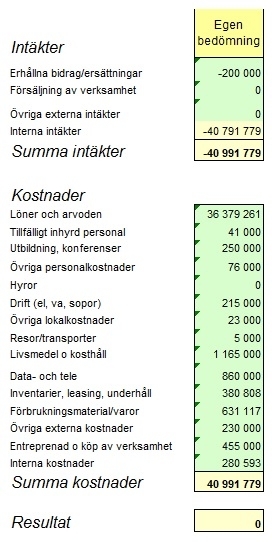 ÖvrigtHandläggare TillEva Norén HällkvistBeckomberga, Blackeberg, Nockebyhov och Olovslund,BBNO/LÄR&KAN FörskolorTelefon: 08 - 508 06 151Telefon: 08 - 508 06 151IndikatorÅrsmålKF:s årsmålPeriodicitet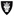 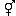 Andel förskollärare av totalt antal anställda (Årsarbetare)41 %41 %TertialKvalitetsindikatorn - Självvärdering utifrån läroplansuppdraget3,83,8ÅrIndikatorÅrsmålKF:s årsmålPeriodicitetAndel vårdnadshavare som upplever att barnen använder digitala verktyg i sitt lärande80 %TertialIndikatorÅrsmålKF:s årsmålPeriodicitetAndel vårdnadshavare som tycker att alla barn ges lika möjlighet att utvecklas92 %TertialAndel vårdnadshavare som upplever att medarbetarna på förskolan bemöter barnet på ett respektfullt sätt95 %TertialAktivitetStartdatumSlutdatumEn plan tas fram för att säkerställa att samtliga har nära till eget skapande och kultur2018-01-012018-12-31AktivitetStartdatumSlutdatumÖka andelen vegetarisk mat2018-01-012018-12-31AktivitetStartdatumSlutdatumInventera verksamheternas hantering av överflödig mat2018-01-012018-12-31IndikatorÅrsmålKF:s årsmålPeriodicitetAndel av stadens förskolor som har genomfört alla åtgärder på nivå 2 enligt kemikaliecentrums vägledning för kemikaliesmart förskolaFastställs 2018ÅrAndel inköpta ekologiska måltider och livsmedel i staden i kronor av totala värdet av inköpta måltider och livsmedel45%ÅrAktivitetStartdatumSlutdatumMedarbetare i Brommas förskolor ska säkerställa att nivå 1 i kemikaliecentrums program för kemikaliesmarta förskolor följs2018-01-012018-12-31IndikatorÅrsmålKF:s årsmålPeriodicitetAntal tillhandahållna praktikplatser för högskolestuderande samt platser för verksamhetsförlagd utbildningTas fram av nämndenTertialIndikatorÅrsmålKF:s årsmålPeriodicitetAndel barnskötare med utbildning från barnskötarprogram eller likvärdig utbildning50 %TertialAktivitetStartdatumSlutdatumVid befarat underskott upprättas en handlingsplan2018-01-012018-12-31AktivitetStartdatumSlutdatumResultat inom verksamheten ska analyseras utifrån kvinna/ man och flicka/ pojke2018-01-012018-12-31IndikatorÅrsmålKF:s årsmålPeriodicitetAktivt Medskapandeindex8181ÅrSjukfrånvaro7 %tas fram av nämndenTertialSjukfrånvaro dag 1-144 %tas fram av nämndenTertialIndikatorÅrsmålKF:s årsmålPeriodicitetMedarbetares möjligheter att påverka utförandet av arbetet76ÅrAktivitetStartdatumSlutdatumPlan för ökad hälsa - organisatorisk och social arbetsmiljö (OSA)2018-01-012018-12-31AktivitetStartdatumSlutdatumUtbildning inom HBTQ och normkritiskt bemötande ska anordnas2018-01-012018-12-31AktivitetStartdatumSlutdatumAlla förskolor ska ta rutiner för att arbeta främjande och förebyggande för att främja lika rättigheter och möjligheter oavsett diskrimineringsgrund2018-01-012018-12-31IndikatorÅrsmålKF:s årsmålPeriodicitetAndel medarbetare som gått utbildning kring att upptäcka barn som upplever våld i nära relation samt hedersrelaterat våld, konsekvenser av det och hur man kan prata om detta50 %Tas fram av nämndenÅrAndel medarbetare som har genomgått utbildning om att upptäcka våldsutsatthet och konsekvenser av detta inkl särskilt utsatta grupperTas fram av nämndenÅrAktivitetStartdatumSlutdatumKompetenssatsning om våld i nära relationer2018-01-012018-12-31IndikatorÅrsmålKF:s årsmålPeriodicitetAndel elektroniska inköp65 %Tas fram av nämndenTertial